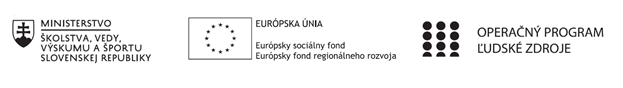 Správa o činnosti pedagogického klubu Prioritná osVzdelávanieŠpecifický cieľ1.1.1 Zvýšiť inkluzívnosť a rovnaký prístup ku kvalitnému vzdelávaniu a zlepšiť výsledky a kompetencie detí a žiakovPrijímateľSúkromná základná škola, Dneperská 1, KošiceNázov projektuNielen doučovanie ale „daco vecej“Kód projektu  ITMS2014+312011R043Názov pedagogického klubu Pedagogický klub učiteľov slovenského jazykaDátum stretnutia  pedagogického klubu7.9. 2020Miesto stretnutia  pedagogického klubuZborovňa II. stupňaMeno koordinátora pedagogického klubuMgr. Jana GičováOdkaz na webové sídlo zverejnenej správywww.dneperska.sk/szsprojekt2019Manažérske zhrnutie:Anotácia:Cieľom zasadnutia klubu  je venovať pozornosť dištančnému vzdelávaniu, ktoré prebiehalo v minulom školskom roku z dôvodu šírenia vírusového ochorenia COVID-19, zamerať sa na kladné aj záporné stránky toho typu vzdelávania.Kľúčové slová: dištančné vzdelávanie, elektronické vzdelávanie e-learning, kontakt medzi učiteľom a žiakom, socializácia žiakovHlavné body, témy stretnutia, zhrnutie priebehu stretnutia:Dištančné (elektronické) vzdelávaniePozitíva elektronického vzdelávaniaNegatíva elektronického vzdelávania      Téma stretnutia: Špecifiká výučby počas dištančného vzdelávania     V súvislosti s nariadenou karanténou žiakov (aj učiteľov) z dôvodu šírenia vírusového ochorenia COVID-19 sa v minulom školskom roku nevyučovalo  kontaktnou formou výučby, ale učitelia boli donútení využiť dištančnú formu vzdelávania. Členky klubu sa jednoznačne zhodli, že využívanie počítačových sietí a informačných služieb je dnes už neoddeliteľnou súčasťou vyučovacieho procesu. Typickým príkladom takejto formy vzdelávania je e-learning (elektronické vzdelávanie).          Po výmene skúseností dospeli k niekoľkým možnostiam využívania tohto typu vzdelávania:  samostatné vzdelávanie – keď žiak používa príslušnú technológiu, ale nie je v danej chvíli pripojený k učiteľovi, ani k ostatným spolužiakom„živé“ vzdelávanie – učiteľ aj žiaci sú za použitia príslušnej technológie v danej chvíli v kontakte.     Medzi pozitívne stránky tohto vzdelávania členky klubu uvádzali hlavne možnosť výučby kedykoľvek a kdekoľvek. Ďalším kladne hodnoteným bol postreh, že pri elektronickom vzdelávaní  je možné poskytnúť učebný materiál veľkému množstvu žiakov,  v rovnakom momente a v pomerne krátkom čase. Okrem toho sa môžu na vyučovacom procese zúčastniť aj žiaci, ktorí by napr. zo zdravotných dôvodov nemohli v ten deň prísť do školy.    A naopak medzi negatívnymi postrehmi sa objavili: izolácia učiteľ a žiak, izolácia od všetkých spolužiakov, nedostatok vizuálneho kontaktu, nedostatočne zachytená neverbálne komunikácia.    V neposlednom rade sa objavil argument technického zabezpečenia, resp. nedostatočného technického vybavenia  -  na strane žiakov, ale aj učiteľov.     Z pohľadu žiakov sa ešte medzi pozitívami objavil fakt, že elektronická forma vzdelávania ich naučila samostatnosti, zlepšila ich zručnosti v práci s počítačom aj s internetom, naučila ich efektívnejšie využívať čas strávený v domácom prostredí.     Naopak väčšina žiakov negatívne ohodnotila nedostatok osobných kontaktov, nedostatok spoločných aktivít so svojou triedou.    V závere stretnutia odznel názor, že dištančné vzdelávanie je využívané v niektorých krajinách vo väčšej miere a hľadá  si  svoje miesto aj na Slovensku, ale v najbližšom čase pravdepodobne nenahradí kontaktnú formu vzdelávania. Závery a odporúčania:     V závere stretnutia sa členky zhodli na tom, že žiaci vybraných ročníkov sa na hodinách slovenského jazyka a literatúry radi tvorivo prezentujú v ústnej aj písomnej podobe. Úlohou učiteľa ostáva ich v tom podporovať a usmerňovať – pri písomnom prejave je potrebné dbať na správne aplikovanie jazykovedných vedomostí a pri ústnom prejave netreba zabúdať na adekvátne aplikovanie poznatkov verbálnej aj neverbálnej komunikácie. Prijaté závery vzala na vedomie aj p. Melišová, ktorá sa časti zasadnutia klubu tiež zúčastnila.Vypracoval (meno, priezvisko)Mgr, Jana GičováDátum11.09.2020PodpisSchválil (meno, priezvisko)RNDr. Miriam MelišováDátum30.09.2020Podpis